Primary 6 Homework Overview 22/1/24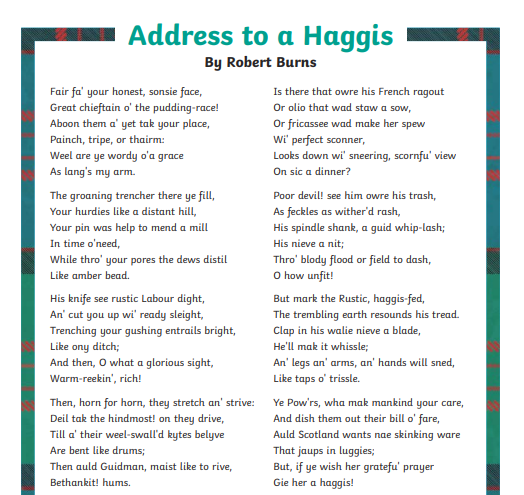 SpellingBurns PoemLCWC words (x3)Otto: look, school, moon, book, blew, grew, screw, blue, clue trueBusty: smooth, mushroom, cartoon, afternoon, nephew, viewing, bluebell, blueberryAva: parenthood, neighbourhood, troubleshoot, misunderstood, jewellery, preview, sewage, gruesome, blueberriesPlease practise your Burns Poem, “Address to a Haggis”.  If you are feeling confident, try without the words!We will also choose two class winners to represent the class at the Burns Supper.GOOD LUCK!A copy of the poem is attached to your homework below!Burns SongsGo onto the homework tab in the main page to access the songs that you will be singing for the Burns Supper!